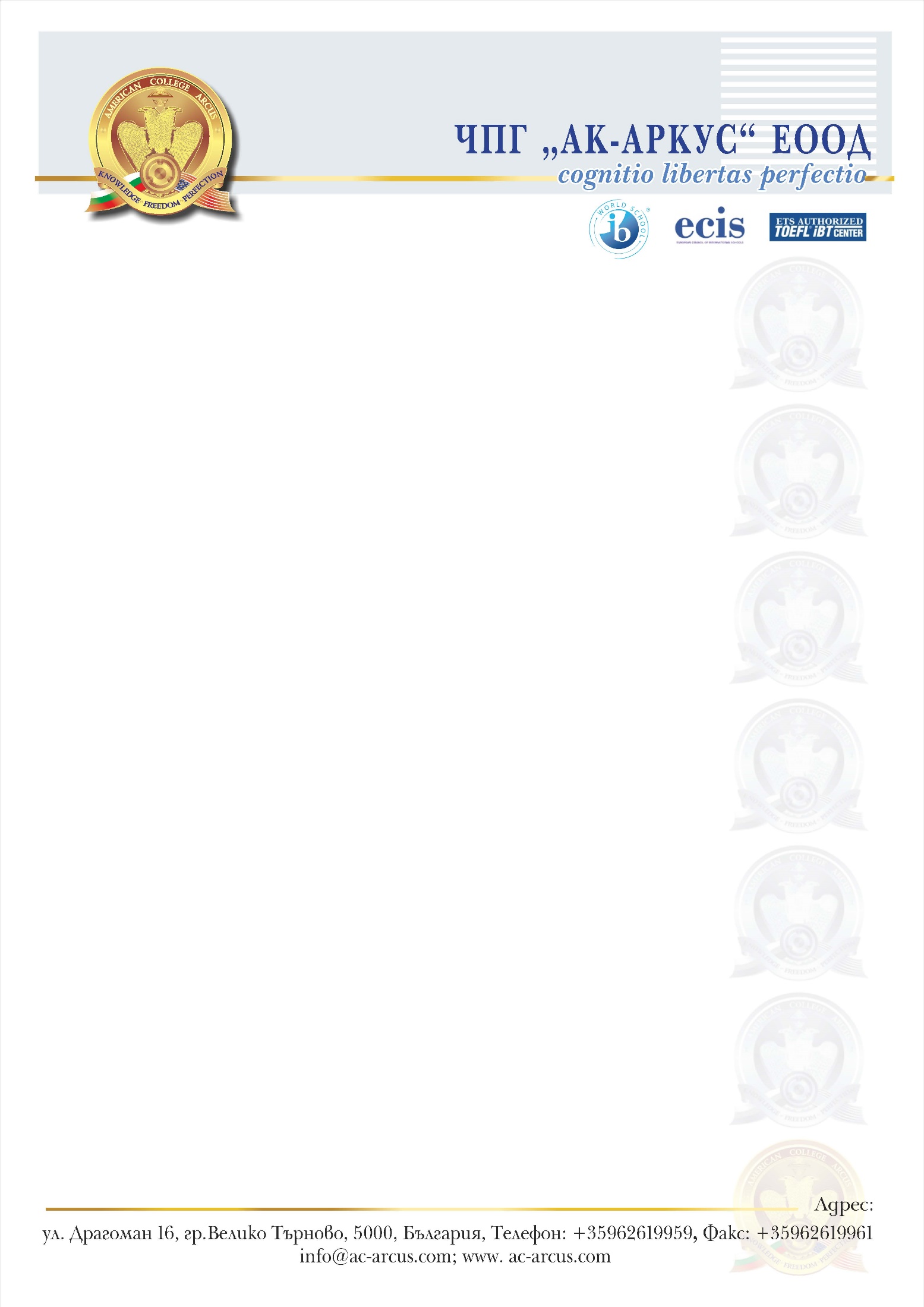 СПИСЪКна учебниците за Х клас за учебната 2023/2024 г. ПредметУчебник (заглавие/ издателство/година на издаване/авторски колектив)Учебна тетрадка/помагало/ атлас/ работни листове(заглавие/ издателство/година на издаване/авторски колектив)Български езикБългарски език - 10 клас; изд.”Просвета 1945”; В.Михайлова, Й.Тишева, Р.Станчева, Б.Борисов; 2019г.Тренировъчни тестове по български език и литература. Подготовка за НВО в 10. клас; изд. „БГ Учебник“; Ил. Григоров, В. Инева, К. Налджиева; 2019 г.ЛитератураЛитература - 10 клас; изд.”Булвест 2000”; Б.Пенчев, В.Герджикова, И.Кръстева; 2018г.--Английски езикЗа Х а, б, в класHeadway Advanced 5th edition students’ book, Oxford University Press, Liz and John Soars, Paul Hancock *Училището ще направи обща поръчка на учебниците по групи и нива. Заплащането ще се осъществи индивидуално при получаване на комплекта в сградата на колежаЗа Х а, б, в класHeadway Advanced 5th edition workbook, Oxford University Press, Liz and John Soars, Paul Hancock*Училището ще направи обща поръчка на учебниците по групи и нива. Заплащането ще се осъществи индивидуално при получаване на комплекта в сградата на колежаНемски езикЗа 10a клас:  Schritte International Neu 4, A2.2, Kursbuch+Arbeitsbuch, Hueber 2017/за втори срок ще им трябва още едни учебник - Schritte International Neu 5, B1.1,който може да се закупи януари/За 10 б,в клас:  Schritte International Neu 2,A1.2, Hueber,  2017*  Училището ще направи обща поръчка на учебниците. Заплащането ще се осъществи индивидуално при получаване на комплекта в началото на учебната година.--Испански езикЗа 10а клас: Учебник: Nuevo Espanol en marcha, Nivel B1, Libro del alumno, издателство SGELЗа 10а клас: Nuevo Espanol en marcha, Cuaderno de ejercicios Nivel B1, издателство SGELМатематикаМатематика за 10. клас, Издателство: „Архимед“, Автори: Мая Алашка, Райна Алашка, Пламен ПаскалевЗа Х а, б, вТекуща подготовка на  национално външно оценяване за 10. клас – тестове, Издателство: „Архимед“, Автори: Райна Алашка, Мая Алашка, Пламен ПаскалевЗа Х а, б, вИнформацион-ни технологии - купуват всички класовеИнформационни технологии за 10 клас, издателство “Домино” , издаден 2019 година, авторски колектив: Иван Първанов и Людмил Бонев--ИсторияИстория и цивилизация за 10 клас, изд. “Рива”, 2019 г., авторски колектив: проф. дин Милко Палангурски, доц. д-р Иван Лазаров, проф. д-р Красимира Мутафова, проф. дин Иван Русев, доц. д-р Лъчезар Стоянов, доц. д-р Виолета Стойчева, д-р Юлия СимеоноваГеографияГеография и икономика за 10. клас, изд. “Просвета - София”, 2019, авторски колектив: Стела Дерменджиева, Петя Събева, Николай Попов, Косьо Стойчев, Нели Гетова, Цветелина Пейкова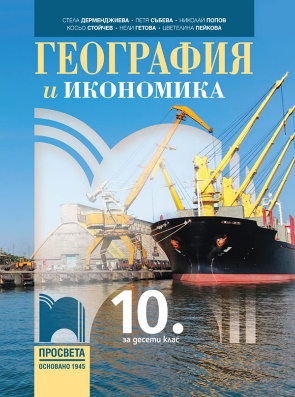 Тематични листове по география и икономика за 10. клас, изд. “Просвета - София”, Стела Дерменджиева, Петя Събева, Николай Попов, Нели Гетова, Цветелина Пейкова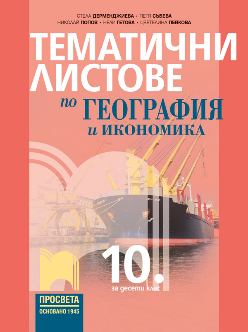 Атлас по география и икономика за 10. клас, 2019, автори: проф. д-р Румен Пенин, проф. д-р Петър Стоянов, Георги Кънев, издателство “Атласи”ФилософияФилософия за 10 клас, Екстрем- Лократ, 2019 г Сергей Герджиков- за 10, а, б, в, г класове.Философия за 10 клас, учебна тетрадка, Екстрем- Лократ, 2019 г., Сергей Герджиков, Яна Рашева-Мерджанова- за 10 а,б, в, г класове.БиологияБиология и здравно образование за 10 клас (по новата програма)-за всички паралелки, автори: Владимир Овчаров, Камелия Йотовска, Марияна Христова, Таня Димитрова, изд. Булвест 2000-”Клет България" ООД, 2019г.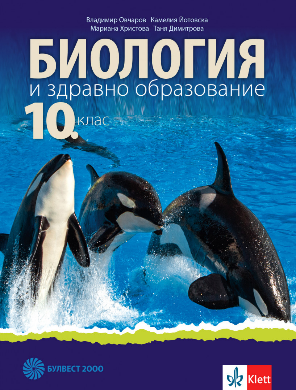 Все още не е издаден учебник на английски език на този авторски колектив.Допълнително за профилираната паралелка-10В клас: Биология и здравно образование за 10 клас, Ценка Часовникарова, Даниела Симеоновска, Мира Славова, Ренета Петкова, изд. Просвета, 2019 или 2022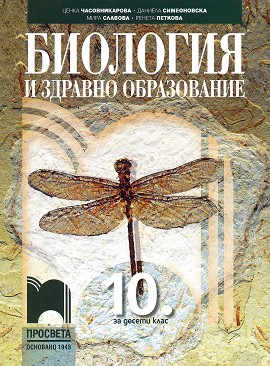 Учениците от 10В клас, профил “Природни науки” трябва да си закупят и двата учебника.--ФизикаФизика и астрономия за 10 клас, Е.Златкова, Г.Дянков, К.Янакиев, В.Маринова, Издателска къща “Анубис” част от група “Клет България”--ХимияХимия и опазване на околната среда Клас10. клас Издателство Булвест 2000, КлетАвториБоряна Донкова, Илия Илиев, Галя Шуманова, Татяна Гюзелева-Костова, Йорданка Стефанова, Васил Делчев, Камелия Савова ЗА 10 б  клас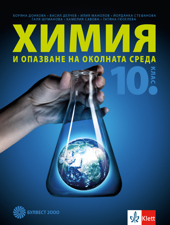 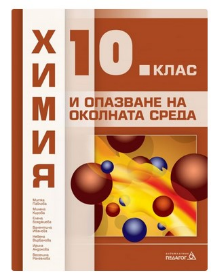 За 10 в класХимия за 10 а клас , издателство САНПРО, автори Хариета Димитрова, Виолета Константинова, Даниела МаноиловаМузикаМузика за 10. клас, Милка Толедова и колектив, издателство “Изкуства”, 2019--Изобразително изкуствоИзобразително изкуство за 10.клас / Булвест 2000, Клет България / 2019г./Свилен Стефанов, Петя Иванова, Десислава Кралева, Ния Табакова--